Publicado en  el 23/01/2014 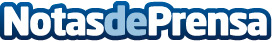 Opel y MFShow, Una Unión con Estilo  Opel España vuelve a participar en uno de los eventos de la temporada: MFShow Men. La marca de automoción vuelve a vincularse con esta vanguardista plataforma ...Datos de contacto:OPELNota de prensa publicada en: https://www.notasdeprensa.es/opel-y-mfshow-una-union-con-estilo_1 Categorias: Automovilismo Industria Automotriz http://www.notasdeprensa.es